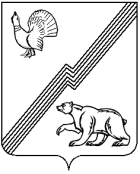 АДМИНИСТРАЦИЯ ГОРОДА ЮГОРСКАХанты-Мансийского автономного округа - ЮгрыПОСТАНОВЛЕНИЕО внесении изменений в постановление администрации города Югорска от 29.10.2018 № 2986 «О муниципальной программе города Югорска «Автомобильные дороги, транспорт и городская среда»В соответствии с постановлением администрации города Югорска                       от 03.11.2021 № 2096-п «О порядке принятия решения о разработке муниципальных программ города Югорска, их формирования, утверждения                       и реализации»:1. Внести в приложение к постановлению администрации города Югорска от 29.10.2018  № 2986 «О муниципальной программе города Югорска «Автомобильные дороги, транспорт и городская среда»                                  (с изменениями от 15.11.2018 № 3163, от 08.04.2019 № 710, от 29.04.2019                         № 879, от 25.06.2019 № 1389, от 31.07.2019 № 1697, от 10.10.2019 № 2194,                         от 06.11.2019 № 2400, от 16.12.2019 № 2690, от 23.12.2019 № 2744,                         от 17.02.2020 № 271, от 09.04.2020 № 546, от 28.09.2020 № 1394,                                   от 22.12.2020 № 1933, от 29.12.2020 № 2017, от 15.02.2021 № 137-п,                           от 26.04.2021 № 605-п, от 20.05.2021 № 816-п, от 24.06.2021 № 1158-п,                       от 24.09.2021 №1790-п, от 15.11.2021 № 2175-п, от 29.11.2021 № 2256-п,                   от 20.12.2021 № 2434-п, от 27.12.2021 № 2527-п, от 09.03.2022 № 396-п,                 от 22.04.2022 № 791-п, от 06.07.2022 № 1480-п, от 14.11.2022 № 2379-п,                 от 14.11.2022 № 2388-п, от 05.12.2022 № 2557-п, от 05.12.2022 № 2568-п,                   от 28.12.2022 № 2758-п, от 10.02.2023 № 176-п, от 05.05.2023 №591-п,                       от 09.06.2023 № 778-п, от 03.11.2023 № 1519-п) следующие изменения:1.1. В паспорте муниципальной программы:1.1.1. Строку «Соисполнители муниципальной программы» дополнить словами «- Управление культуры администрации города Югорска».1.1.2. Строку «Портфели проектов, проекты, входящие в состав муниципальной программы, параметры их финансового обеспечения» изложить в следующей редакции:«».1.1.3. В строке «Целевые показатели муниципальной программы»:1.1.3.1. Пункт 1 изложить в следующей редакции»:«1. Увеличение количества рейсов для перевозки пассажиров на муниципальных маршрутах (с 24 082 до  42 018 шт.).».1.1.3.2. Пункт 3 изложить в следующей редакции:«3. Выполнение работ по капитальному ремонту и ремонту на автомобильных дорогах 27,3068 км.».1.1.4. Строку «Параметры финансового обеспечения муниципальной программы» изложить в следующей редакции: «».1.2. Таблицы 1- 3, 5 изложить в новой редакции (приложение 1).1.3. Таблицы 1, 3 приложения 1, приложение 3, таблицу 2 приложения 4  изложить в новой редакции (приложение 2).2. Опубликовать постановление в официальном печатном издании города Югорска, разместить на официальном сайте органов местного самоуправления города Югорска и в государственной автоматизированной системе «Управление».3. Настоящее постановление вступает в силу после его официального опубликования, но не ранее 01.01.2024.4.	Контроль за выполнением постановления возложить на заместителя главы города – директора департамента жилищно-коммунального и строительного комплекса администрации города Югорска Ефимова Р.А.Приложение 1к постановлению администрации города Югорскаот 14.11.2023  № 1581-пТаблица 1Целевые показатели муниципальной программы (по годам)* На период реализации регионального проекта «Формирование комфортной городской среды» до 2024 года1 В соответствии с постановлением Правительства Ханты-Мансийского автономного округа - Югры от 30.12.2021 № 636-п «О мерах по реализации государственной программы Ханты-Мансийского автономного округа - Югры «Современная транспортная система»2 Показатели, обязательные для программы по обучению законопослушного поведения участников дорожного движения3 Указ Президента Российской Федерации от 07.05.2018 № 204 «О национальных целях и стратегических задачах развития Российской Федерации на период до 2024 года»Расчет целевых показателей муниципальной программы производится следующим образом:Показатель 2. Объемы ввода в эксплуатацию после строительства и реконструкции автомобильных дорог общего пользования местного значения (в соответствии с Разрешением на ввод объекта в эксплуатацию).В соответствии с административным учетом:Показатель 1. Количество рейсов для перевозки пассажиров на муниципальных маршрутахПоказатель 3. Протяженность автомобильных дорог, на которых выполнен капитальный ремонт и ремонт автомобильных дорогПоказатель 4. Поддержание автомобильных дорог общего пользования местного значения в соответствии нормативным требованиямПоказатель 5. Общее количество дорожно-транспортных происшествий      Показатель 6. Количество дорожно-транспортных происшествий с пострадавшими                                                                                                           Показатель 7. Количество дорожно-транспортных происшествий с пострадавшими с участием несовершеннолетних                                                                                                                                            Показатель 8. Число погибших в дорожно-транспортных происшествиях                                                                                                                                Показатель 9. Число детей, погибших в дорожно-транспортных происшествиях.                                                                                                                           Показатель 10. Число пострадавших в дорожно-транспортных происшествиях.                                                                                                                                       Показатель 11. Число детей, пострадавших в дорожно-транспортных происшествияхПоказатель 12. Доля учащихся (воспитанников), задействованных в мероприятиях по профилактике дорожно-транспортных происшествийПоказатель 13. Количество и площадь дворовых территорий, обеспеченных минимальным уровнем благоустройства.                                                                 Показатель 14. Количество и площадь благоустроенных муниципальных территорий общего пользования.                                                                                                       Показатель 15. Доля граждан, принявших участие в решении вопросов развития городской среды, от общего количества граждан в возрасте от 14 лет, проживающих в городе Югорске.                                                           Показатель 16. Доля содержания и текущего ремонта  объектов благоустройства и городского хозяйства от общего их количества  Показатель 17. Количество отловленных безнадзорных и бродячих животных, позволяющее предупредить и ликвидировать болезни животных и защиту населения  от болезней, общих для человека и животныхТаблица 2Распределение финансовых ресурсов муниципальной программы (по годам)Таблица 3Мероприятия, реализуемые на принципах проектного управленияТаблица 5Перечень объектов капитального строительства и приобретаемых объектов недвижимого имуществаПриложение 2к постановлению администрации города Югорскаот 14.11.2023  № 1581-пПриложение 1к муниципальной программе города Югорска«Автомобильные дороги, транспорт и городская среда»Таблица 1Целевые показатели, характеризующие состояние сети автомобильных дорог общего пользования местного значения в соответствии с методическими рекомендациями Министерства транспорта Российской Федерации от 11.09.2015 № НА-28/11739Таблица 3Рейтинг очередности выполнения работ по ремонту дорогна основании общественного обсуждения, проведенного на платформе обратной связи в период с 10.08.2023 по 31.08.2023.Приложение 3к муниципальнойпрограмме города Югорска«Автомобильные дороги,транспорт и городская среда»Ресурсное обеспечение реализации мероприятия 3.6 «Участие в реализации регионального проекта «Формирование комфортной городской среды»Приложение 4к муниципальной программе города Югорска«Автомобильные дороги, транспорт и городская среда»Таблица 2Адресный перечень общественных территорий, нуждающихся в благоустройствеот 14.11.2023№ 1581-пПортфели проектов, проекты, входящие в состав муниципальной программы, параметры их финансового обеспеченияНациональный проект «Жилье и городская среда»,портфель проектов «Жилье и городская среда» («Ж и ГС»), региональный проект «Формирование комфортной городской среды» - 137 433,0  тыс. рублейПараметры финансового обеспечения муниципальной программыОбщий объем финансирования муниципальной программы составляет 3 937 964,6 тыс. рублей, в том числе по годам:2019 год – 365 649,7 тыс. рублей;2020 год – 258 503,1 тыс. рублей;2021 год – 355 436,0 тыс. рублей; 2022 год – 326 572,8 тыс. рублей;2023 год – 453 192,5 тыс. рублей;2024 год – 482 585,7 тыс. рублей;2025 год – 340 342,0 тыс. рублей;2026 год – 281 642,8 тыс. рублей;2027 год – 268 510,0 тыс. рублей;2028 год – 268 510,0 тыс. рублей;2029 год – 268 510,0 тыс. рублей;2030 год – 268 510,0  тыс. рублей.Исполняющий обязанности главы города ЮгорскаЛ.И. Носкова№ показателяНаименование целевых показателей Единица измеренияБазовый показатель на начало реализации муниципальной программыЗначение показателяЗначение показателяЗначение показателяЗначение показателяЗначение показателяЗначение показателяЗначение показателяЗначение показателяЗначение показателяЗначение показателяЗначение показателяЗначение показателяЦелевое значение показателя на момент окончания реализации муниципальной программы№ показателяНаименование целевых показателей Единица измеренияБазовый показатель на начало реализации муниципальной программы201920202021202220232024202520262027202820292030Целевое значение показателя на момент окончания реализации муниципальной программы1Количество рейсов для перевозки пассажиров на муниципальных маршрутах1 шт.24 08224 08224 08224 08228 38631 47042 01842 01842 01842 01842 01842 01842 01842 0182Объемы ввода в эксплуатацию после строительства и реконструкции автомобильных дорог общего пользования местного значения1км3,70,300,50000000000,83Протяженность автомобильных дорог, на которых выполнен капитальный ремонт и ремонт автомобильных дорог1км7,6317,580,3052,002,6173,0196,5473,6780,00000,39020,39020,39020,390227,30684Поддержание автомобильных дорог общего пользования местного значения в соответствии нормативным требованиям1%1001001001001001001001001001001001001001005 Общее количество дорожно-транспортных происшествий2 шт.4113703322892692422181961791621451281101106Количество дорожно-транспортных происшествий с пострадавшими2шт.30252118161412108642007Количество дорожно-транспортных происшествий с пострадавшими с участием несовершеннолетних2 шт.765432100000008Число погибших в дорожно-транспортных происшествиях2чел.200000000000009Число детей, погибших в дорожно-транспортных происшествиях2чел.0000000000000010Число пострадавших в дорожно-транспортных происшествиях2 чел.4235302724211815129630011Число детей, пострадавших в дорожно-транспортных происшествиях2чел.7654321000000012Доля учащихся (воспитанников), задействованных в мероприятиях по профилактике дорожно-транспортных происшествий2 %10010010010010010010010010010010010010010013Количество и площадь дворовых территорий, обеспеченных минимальным уровнем благоустройства*3шт.11011111211611711711711711812012412813113113Количество и площадь дворовых территорий, обеспеченных минимальным уровнем благоустройства*3кв.м.703 271708 266710 764714 832716 408716 408716 408716 408719 833724 325753 360764 325802 950802 95014Количество и площадь благоустроенных муниципальных территорий общего пользования*3 шт.111112121212131314151515161614Количество и площадь благоустроенных муниципальных территорий общего пользования*3 кв.м.152 174152 174154 813154 813154 813154 813366 917366 917371 917373 917373 917373 917381 313381 31315Доля граждан, принявших участие в решении вопросов развития городской среды, от общего количества граждан в возрасте от 14 лет, проживающих в городе Югорске*3%6,4812152025300000003016Доля содержания и текущего ремонта  объектов благоустройства и городского хозяйства от общего их количества              %10010010010010010010010010010010010010010017Количество отловленных безнадзорных и бродячих животных, позволяющее предупредить и ликвидировать болезни животных и защиту населения  от болезней, общих для человека и животныхшт.6006003953001871561097676767676762203Номер строкиНомер структурного элемента (основного мероприятия)Структурные элементы (основные мероприятия) муниципальной программы Ответственный исполнитель/ соисполнитель (наименование органа или структурного подразделения, учреждения)Источники финансированияФинансовые затраты на реализацию (тыс. рублей)Финансовые затраты на реализацию (тыс. рублей)Финансовые затраты на реализацию (тыс. рублей)Финансовые затраты на реализацию (тыс. рублей)Финансовые затраты на реализацию (тыс. рублей)Финансовые затраты на реализацию (тыс. рублей)Финансовые затраты на реализацию (тыс. рублей)Финансовые затраты на реализацию (тыс. рублей)Финансовые затраты на реализацию (тыс. рублей)Финансовые затраты на реализацию (тыс. рублей)Финансовые затраты на реализацию (тыс. рублей)Финансовые затраты на реализацию (тыс. рублей)Финансовые затраты на реализацию (тыс. рублей)Номер строкиНомер структурного элемента (основного мероприятия)Структурные элементы (основные мероприятия) муниципальной программы Ответственный исполнитель/ соисполнитель (наименование органа или структурного подразделения, учреждения)Источники финансированияВсегов том числе по годам:в том числе по годам:в том числе по годам:в том числе по годам:в том числе по годам:в том числе по годам:в том числе по годам:в том числе по годам:в том числе по годам:в том числе по годам:в том числе по годам:в том числе по годам:Номер строкиНомер структурного элемента (основного мероприятия)Структурные элементы (основные мероприятия) муниципальной программы Ответственный исполнитель/ соисполнитель (наименование органа или структурного подразделения, учреждения)Источники финансированияВсего201920202021202220232024202520262027202820292030А12345678910111213141516171Подпрограмма 1 «Развитие сети автомобильных дорог и транспорта»Подпрограмма 1 «Развитие сети автомобильных дорог и транспорта»Подпрограмма 1 «Развитие сети автомобильных дорог и транспорта»Подпрограмма 1 «Развитие сети автомобильных дорог и транспорта»Подпрограмма 1 «Развитие сети автомобильных дорог и транспорта»Подпрограмма 1 «Развитие сети автомобильных дорог и транспорта»Подпрограмма 1 «Развитие сети автомобильных дорог и транспорта»Подпрограмма 1 «Развитие сети автомобильных дорог и транспорта»Подпрограмма 1 «Развитие сети автомобильных дорог и транспорта»Подпрограмма 1 «Развитие сети автомобильных дорог и транспорта»Подпрограмма 1 «Развитие сети автомобильных дорог и транспорта»Подпрограмма 1 «Развитие сети автомобильных дорог и транспорта»Подпрограмма 1 «Развитие сети автомобильных дорог и транспорта»Подпрограмма 1 «Развитие сети автомобильных дорог и транспорта»Подпрограмма 1 «Развитие сети автомобильных дорог и транспорта»Подпрограмма 1 «Развитие сети автомобильных дорог и транспорта»Подпрограмма 1 «Развитие сети автомобильных дорог и транспорта»21.1Оказание услуг по  осуществлению пассажирских перевозок по маршрутам регулярного сообщения (1)ДЖКиСКВсего243 184,413 853,512 870,06 597,220 258,921 536,826 700,027 768,028 000,021 400,021 400,021 400,021 400,031.1Оказание услуг по  осуществлению пассажирских перевозок по маршрутам регулярного сообщения (1)ДЖКиСКфедеральный бюджет0,00,00,00,00,00,00,00,00,00,00,00,00,041.1Оказание услуг по  осуществлению пассажирских перевозок по маршрутам регулярного сообщения (1)ДЖКиСКбюджет автономного округа0,00,00,00,00,00,00,00,00,00,00,00,00,051.1Оказание услуг по  осуществлению пассажирских перевозок по маршрутам регулярного сообщения (1)ДЖКиСКместный бюджет243 184,413 853,512 870,06 597,220 258,921 536,826 700,027 768,028 000,021 400,021 400,021 400,021 400,061.1Оказание услуг по  осуществлению пассажирских перевозок по маршрутам регулярного сообщения (1)ДЖКиСКиные источники финансирования0,00,00,00,00,00,00,00,00,00,00,00,00,071.2Выполнение мероприятий по разработке программ, нормативных документов в сфере дорожной деятельности (2-11)ДЖКиСКВсего6 429,10,00,00,00,02 129,14 300,00,00,00,00,00,00,081.2Выполнение мероприятий по разработке программ, нормативных документов в сфере дорожной деятельности (2-11)ДЖКиСКфедеральный бюджет0,00,00,00,00,00,00,00,00,00,00,00,00,091.2Выполнение мероприятий по разработке программ, нормативных документов в сфере дорожной деятельности (2-11)ДЖКиСКбюджет автономного округа0,00,00,00,00,00,00,00,00,00,00,00,00,0101.2Выполнение мероприятий по разработке программ, нормативных документов в сфере дорожной деятельности (2-11)ДЖКиСКместный бюджет6 429,10,00,00,00,02 129,14 300,00,00,00,00,00,00,0111.2Выполнение мероприятий по разработке программ, нормативных документов в сфере дорожной деятельности (2-11)ДЖКиСКиные источники финансирования0,00,00,00,00,00,00,00,00,00,00,00,00,0121.3Выполнение работ по строительству (реконструкции), капитальному ремонту и ремонту автомобильных дорог общего пользования местного значения  (2,3)ДЖКиСКВсего493 453,1103 152,315 105,060 940,436 055,962 355,9105 200,264 643,46 000,010 000,010 000,010 000,010 000,0131.3Выполнение работ по строительству (реконструкции), капитальному ремонту и ремонту автомобильных дорог общего пользования местного значения  (2,3)ДЖКиСКфедеральный бюджет0,00,00,00,00,00,00,00,00,00,00,00,00,0141.3Выполнение работ по строительству (реконструкции), капитальному ремонту и ремонту автомобильных дорог общего пользования местного значения  (2,3)ДЖКиСКбюджет автономного округа236 122,192 193,47 005,032 025,60,00,075 576,429 321,70,00,00,00,00,0151.3Выполнение работ по строительству (реконструкции), капитальному ремонту и ремонту автомобильных дорог общего пользования местного значения  (2,3)ДЖКиСКместный бюджет257 331,010 958,98 100,028 914,836 055,962 355,929 623,835 321,76 000,010 000,010 000,010 000,010 000,0161.3Выполнение работ по строительству (реконструкции), капитальному ремонту и ремонту автомобильных дорог общего пользования местного значения  (2,3)ДЖКиСКиные источники финансирования0,00,00,00,00,00,00,00,00,00,00,00,00,0171.3Выполнение работ по строительству (реконструкции), капитальному ремонту и ремонту автомобильных дорог общего пользования местного значения  (2,3)ДМСиГВсего2 222,00,01 822,0400,00,00,00,00,00,00,00,00,00,0181.3Выполнение работ по строительству (реконструкции), капитальному ремонту и ремонту автомобильных дорог общего пользования местного значения  (2,3)ДМСиГфедеральный бюджет0,00,00,00,00,00,00,00,00,00,00,00,00,0191.3Выполнение работ по строительству (реконструкции), капитальному ремонту и ремонту автомобильных дорог общего пользования местного значения  (2,3)ДМСиГбюджет автономного округа0,00,00,00,00,00,00,00,00,00,00,00,00,0201.3Выполнение работ по строительству (реконструкции), капитальному ремонту и ремонту автомобильных дорог общего пользования местного значения  (2,3)ДМСиГместный бюджет2 222,00,01 822,0400,00,00,00,00,00,00,00,00,00,0211.3Выполнение работ по строительству (реконструкции), капитальному ремонту и ремонту автомобильных дорог общего пользования местного значения  (2,3)ДМСиГиные источники финансирования0,00,00,00,00,00,00,00,00,00,00,00,00,022Итого по мероприятию 1.3.ХВсего495 675,1103 152,316 927,061 340,436 055,962 355,9105 200,264 643,46 000,010 000,010 000,010 000,010 000,023Итого по мероприятию 1.3.Хфедеральный бюджет0,00,00,00,00,00,00,00,00,00,00,00,00,024Итого по мероприятию 1.3.Хбюджет автономного округа236 122,192 193,47 005,032 025,60,00,075 576,429 321,70,00,00,00,00,025Итого по мероприятию 1.3.Хместный бюджет259 553,010 958,99 922,029 314,836 055,962 355,929 623,835 321,76 000,010 000,010 000,010 000,010 000,026Итого по мероприятию 1.3.Хиные источники финансирования0,00,00,00,00,00,00,00,00,00,00,00,00,0271.4Текущее содержание городских дорог  (4)ДЖКиСКВсего1 560 353,193 944,8111 488,9117 545,9130 598,3136 534,2160 241,0146 000,0132 000,0133 000,0133 000,0133 000,0133 000,0281.4Текущее содержание городских дорог  (4)ДЖКиСКфедеральный бюджет0,00,00,00,00,00,00,00,00,00,00,00,00,0291.4Текущее содержание городских дорог  (4)ДЖКиСКбюджет автономного округа0,00,00,00,00,00,00,00,00,00,00,00,00,0301.4Текущее содержание городских дорог  (4)ДЖКиСКместный бюджет1 560 353,193 944,8111 488,9117 545,9130 598,3136 534,2160 241,0146 000,0132 000,0133 000,0133 000,0133 000,0133 000,0311.4Текущее содержание городских дорог  (4)ДЖКиСКиные источники финансирования0,00,00,00,00,00,00,00,00,00,00,00,00,032Итого по подпрограмме 1Всего2 305 641,7210 950,6141 285,9185 483,5186 913,1222 556,0296 441,2238 411,4166 000,0164 400,0164 400,0164 400,0164 400,033Итого по подпрограмме 1федеральный бюджет0,00,00,00,00,00,00,00,00,00,00,00,00,034Итого по подпрограмме 1бюджет автономного округа236 122,192 193,47 005,032 025,60,00,075 576,429 321,70,00,00,00,00,035Итого по подпрограмме 1местный бюджет2 069 519,6118 757,2134 280,9153 457,9186 913,1222 556,0220 864,8209 089,7166 000,0164 400,0164 400,0164 400,0164 400,036Итого по подпрограмме 1иные источники финансирования0,00,00,00,00,00,00,00,00,00,00,00,00,037Подпрограмма 2. «Формирование законопослушного поведения участников дорожного движения»Подпрограмма 2. «Формирование законопослушного поведения участников дорожного движения»Подпрограмма 2. «Формирование законопослушного поведения участников дорожного движения»Подпрограмма 2. «Формирование законопослушного поведения участников дорожного движения»Подпрограмма 2. «Формирование законопослушного поведения участников дорожного движения»Подпрограмма 2. «Формирование законопослушного поведения участников дорожного движения»Подпрограмма 2. «Формирование законопослушного поведения участников дорожного движения»Подпрограмма 2. «Формирование законопослушного поведения участников дорожного движения»Подпрограмма 2. «Формирование законопослушного поведения участников дорожного движения»Подпрограмма 2. «Формирование законопослушного поведения участников дорожного движения»Подпрограмма 2. «Формирование законопослушного поведения участников дорожного движения»Подпрограмма 2. «Формирование законопослушного поведения участников дорожного движения»Подпрограмма 2. «Формирование законопослушного поведения участников дорожного движения»Подпрограмма 2. «Формирование законопослушного поведения участников дорожного движения»Подпрограмма 2. «Формирование законопослушного поведения участников дорожного движения»Подпрограмма 2. «Формирование законопослушного поведения участников дорожного движения»Подпрограмма 2. «Формирование законопослушного поведения участников дорожного движения»382.1Реализация мероприятий, направленных на формирование законопослушного поведения участников дорожного движения  (5-12)ДЖКиСКВсего120,00,00,00,00,00,00,00,00,030,030,030,030,0392.1Реализация мероприятий, направленных на формирование законопослушного поведения участников дорожного движения  (5-12)ДЖКиСКфедеральный бюджет0,00,00,00,00,00,00,00,00,00,00,00,00,0402.1Реализация мероприятий, направленных на формирование законопослушного поведения участников дорожного движения  (5-12)ДЖКиСКбюджет автономного округа0,00,00,00,00,00,00,00,00,00,00,00,00,0412.1Реализация мероприятий, направленных на формирование законопослушного поведения участников дорожного движения  (5-12)ДЖКиСКместный бюджет120,00,00,00,00,00,00,00,00,030,030,030,030,0422.1Реализация мероприятий, направленных на формирование законопослушного поведения участников дорожного движения  (5-12)ДЖКиСКиные источники финансирования0,00,00,00,00,00,00,00,00,00,00,00,00,043Итого  по подпрограмме 2ДЖКиСКВсего120,00,00,00,00,00,00,00,00,030,030,030,030,044Итого  по подпрограмме 2ДЖКиСКфедеральный бюджет0,00,00,00,00,00,00,00,00,00,00,00,00,045Итого  по подпрограмме 2ДЖКиСКбюджет автономного округа0,00,00,00,00,00,00,00,00,00,00,00,00,046Итого  по подпрограмме 2ДЖКиСКместный бюджет120,00,00,00,00,00,00,00,00,030,030,030,030,047Итого  по подпрограмме 2ДЖКиСКиные источники финансирования0,00,00,00,00,00,00,00,00,00,00,00,00,048Подпрограмма 3. «Формирование комфортной городской среды»Подпрограмма 3. «Формирование комфортной городской среды»Подпрограмма 3. «Формирование комфортной городской среды»Подпрограмма 3. «Формирование комфортной городской среды»Подпрограмма 3. «Формирование комфортной городской среды»Подпрограмма 3. «Формирование комфортной городской среды»Подпрограмма 3. «Формирование комфортной городской среды»Подпрограмма 3. «Формирование комфортной городской среды»Подпрограмма 3. «Формирование комфортной городской среды»Подпрограмма 3. «Формирование комфортной городской среды»Подпрограмма 3. «Формирование комфортной городской среды»Подпрограмма 3. «Формирование комфортной городской среды»Подпрограмма 3. «Формирование комфортной городской среды»Подпрограмма 3. «Формирование комфортной городской среды»Подпрограмма 3. «Формирование комфортной городской среды»Подпрограмма 3. «Формирование комфортной городской среды»Подпрограмма 3. «Формирование комфортной городской среды»493.1Выполнение работ по благоустройству (13-15) ДЖКиСКВсего372 742,19 496,615 159,528 659,145 499,694 972,765 954,630 000,041 000,010 500,010 500,010 500,010 500,0503.1Выполнение работ по благоустройству (13-15) ДЖКиСКфедеральный бюджет0,00,00,00,00,00,00,00,00,00,00,00,00,0513.1Выполнение работ по благоустройству (13-15) ДЖКиСКбюджет автономного округа35 726,00,00,010 000,017 164,98 561,10,00,00,00,00,00,00,0523.1Выполнение работ по благоустройству (13-15) ДЖКиСКместный бюджет337 016,19 496,615 159,518 659,128 334,786 411,665 954,630 000,041 000,010 500,010 500,010 500,010 500,0533.1Выполнение работ по благоустройству (13-15) ДЖКиСКиные источники финансирования0,00,00,00,00,00,00,00,00,00,00,00,00,0543.1Выполнение работ по благоустройству (13-15) ДМСиГВсего3 000,00,00,00,00,00,03 000,00,00,00,00,00,00,0553.1Выполнение работ по благоустройству (13-15) ДМСиГфедеральный бюджет0,0000000000000563.1Выполнение работ по благоустройству (13-15) ДМСиГбюджет автономного округа0,00,000000000000573.1Выполнение работ по благоустройству (13-15) ДМСиГместный бюджет3 000,000,000,003 000,0000000583.1Выполнение работ по благоустройству (13-15) ДМСиГиные источники финансирования0,0000000000000593.1Выполнение работ по благоустройству (13-15) УСПВсего1 000,0500,0500,00,00,00,00,00,00,00,00,00,00,0603.1Выполнение работ по благоустройству (13-15) УСПфедеральный бюджет0,0000000000000613.1Выполнение работ по благоустройству (13-15) УСПбюджет автономного округа500,0500,000000000000623.1Выполнение работ по благоустройству (13-15) УСПместный бюджет500,00500,00000000000633.1Выполнение работ по благоустройству (13-15) УСПиные источники финансирования0,000000000000064Итого по мероприятию 3.1. ХВсего376 742,19 996,615 659,528 659,145 499,694 972,768 954,630 000,041 000,010 500,010 500,010 500,010 500,065Итого по мероприятию 3.1. Хфедеральный бюджет0,00,00,00,00,00,00,00,00,00,00,00,00,066Итого по мероприятию 3.1. Хбюджет автономного округа36 226,0500,00,010 000,017 164,98 561,10,00,00,00,00,00,00,067Итого по мероприятию 3.1. Хместный бюджет340 516,19 496,615 659,518 659,128 334,786 411,668 954,630 000,041 000,010 500,010 500,010 500,010 500,068Итого по мероприятию 3.1. Хиные источники финансирования0,00,00,00,00,00,00,00,00,00,00,00,00,0693.2Санитарный отлов безнадзорных и бродячих  животных, деятельность по обращению с животными без владельцев (17)ДЖКиСКВсего44 579,82 163,82 682,316 911,62 066,63 512,14 740,62 279,32 223,52 000,02 000,02 000,02 000,0703.2Санитарный отлов безнадзорных и бродячих  животных, деятельность по обращению с животными без владельцев (17)ДЖКиСКфедеральный бюджет0,00,00,00,00,00,00,00,00,00,00,00,00,0713.2Санитарный отлов безнадзорных и бродячих  животных, деятельность по обращению с животными без владельцев (17)ДЖКиСКбюджет автономного округа8 007,6732,32 220,72 112,21 082,3956,1401,2279,3223,50,00,00,00,0723.2Санитарный отлов безнадзорных и бродячих  животных, деятельность по обращению с животными без владельцев (17)ДЖКиСКместный бюджет36 572,21 431,5461,614 799,4984,32 556,04 339,42 000,02 000,02 000,02 000,02 000,02 000,0733.2Санитарный отлов безнадзорных и бродячих  животных, деятельность по обращению с животными без владельцев (17)ДЖКиСКиные источники финансирования0,00,00,00,00,00,00,00,00,00,00,00,00,0743.2Санитарный отлов безнадзорных и бродячих  животных, деятельность по обращению с животными без владельцев (17)УБУиОВсего520,663,163,263,464,074,764,064,164,10,00,00,00,0753.2Санитарный отлов безнадзорных и бродячих  животных, деятельность по обращению с животными без владельцев (17)УБУиОфедеральный бюджет0,00,00,00,00,00,00,00,00,00,00,00,00,0763.2Санитарный отлов безнадзорных и бродячих  животных, деятельность по обращению с животными без владельцев (17)УБУиОбюджет автономного округа520,663,163,263,464,074,764,064,164,10,00,00,00,0773.2Санитарный отлов безнадзорных и бродячих  животных, деятельность по обращению с животными без владельцев (17)УБУиОместный бюджет0,00,00,00,00,00,00,00,00,00,00,00,00,0783.2Санитарный отлов безнадзорных и бродячих  животных, деятельность по обращению с животными без владельцев (17)УБУиОиные источники финансирования0,00,00,00,00,00,00,00,00,00,00,00,00,079Итого по мероприятию 3.2.ХВсего45 100,42 226,92 745,516 975,02 130,63 586,84 804,62 343,42 287,62 000,02 000,02 000,02 000,080Итого по мероприятию 3.2.Хфедеральный бюджет0,00,00,00,00,00,00,00,00,00,00,00,00,081Итого по мероприятию 3.2.Хбюджет автономного округа8 528,2795,42 283,92 175,61 146,31 030,8465,2343,4287,60,00,00,00,082Итого по мероприятию 3.2.Хместный бюджет36 572,21 431,5461,614 799,4984,32 556,04 339,42 000,02 000,02 000,02 000,02 000,02 000,083Итого по мероприятию 3.2.Хиные источники финансирования0,00,00,00,00,00,00,00,00,00,00,00,00,0843.3Информирование населения о благоустройстве (15)ДЖКиСКВсего120,00,00,00,00,00,00,00,00,030,030,030,030,0853.3Информирование населения о благоустройстве (15)ДЖКиСКфедеральный бюджет0,00,00,00,00,00,00,00,00,00,00,00,00,0863.3Информирование населения о благоустройстве (15)ДЖКиСКбюджет автономного округа0,00,00,00,00,00,00,00,00,00,00,00,00,0873.3Информирование населения о благоустройстве (15)ДЖКиСКместный бюджет120,00,00,00,00,00,00,00,00,030,030,030,030,0883.3Информирование населения о благоустройстве (15)ДЖКиСКиные источники финансирования0,00,00,00,00,00,00,00,00,00,00,00,00,0893.4Демонтаж информационных конструкций (16)ДМСиГВсего342,40,00,042,40,050,050,00,00,050,050,050,050,0903.4Демонтаж информационных конструкций (16)ДМСиГфедеральный бюджет0,00,00,00,00,00,00,00,00,00,00,00,00,0913.4Демонтаж информационных конструкций (16)ДМСиГбюджет автономного округа0,00,00,00,00,00,00,00,00,00,00,00,00,0923.4Демонтаж информационных конструкций (16)ДМСиГместный бюджет342,40,00,042,40,050,050,00,00,050,050,050,050,0933.4Демонтаж информационных конструкций (16)ДМСиГиные источники финансирования0,00,00,00,00,00,00,00,00,00,00,00,00,0943.5Содержание и текущий ремонт объектов благоустройства  (16)ДЖКиСКВсего1 049 880,682 233,780 306,287 397,778 264,2118 585,297 861,668 232,071 000,091 500,091 500,091 500,091 500,0953.5Содержание и текущий ремонт объектов благоустройства  (16)ДЖКиСКфедеральный бюджет0,00,00,00,00,00,00,00,00,00,00,00,00,0963.5Содержание и текущий ремонт объектов благоустройства  (16)ДЖКиСКбюджет автономного округа15 002,25 960,01 395,97 646,30,00,00,00,00,00,00,00,00,0973.5Содержание и текущий ремонт объектов благоустройства  (16)ДЖКиСКместный бюджет1 034 878,476 273,778 910,379 751,478 264,2118 585,297 861,668 232,071 000,091 500,091 500,091 500,091 500,0983.5Содержание и текущий ремонт объектов благоустройства  (16)ДЖКиСКиные источники финансирования0,00,00,00,00,00,00,00,00,00,00,00,00,0993.5Содержание и текущий ремонт объектов благоустройства  (16)ДМСиГВсего10 242,84 152,83 170,02 620,0100,00,0200,00,00,00,00,00,00,01003.5Содержание и текущий ремонт объектов благоустройства  (16)ДМСиГфедеральный бюджет0,00,00,00,00,00,00,00,00,00,00,00,00,01013.5Содержание и текущий ремонт объектов благоустройства  (16)ДМСиГбюджет автономного округа0,00,00,00,00,00,00,00,00,00,00,00,00,01023.5Содержание и текущий ремонт объектов благоустройства  (16)ДМСиГместный бюджет10 242,84 152,83 170,02 620,0100,00,0200,00,00,00,00,00,00,01033.5Содержание и текущий ремонт объектов благоустройства  (16)ДМСиГиные источники финансирования0,00,00,00,00,00,00,00,00,00,00,00,00,01043.5Содержание и текущий ремонт объектов благоустройства  (16)УСПВсего10 588,41 321,21 321,21 321,21 321,21 340,01 321,21 321,21 321,20,00,00,00,01053.5Содержание и текущий ремонт объектов благоустройства  (16)УСПфедеральный бюджет0,00,00,00,00,00,00,00,00,00,00,00,00,01063.5Содержание и текущий ремонт объектов благоустройства  (16)УСПбюджет автономного округа10 588,41 321,21 321,21 321,21 321,21 340,01 321,21 321,21 321,20,00,00,00,01073.5Содержание и текущий ремонт объектов благоустройства  (16)УСПместный бюджет0,00,00,00,00,00,00,00,00,00,00,00,00,01083.5Содержание и текущий ремонт объектов благоустройства  (16)УСПиные источники финансирования0,00,00,00,00,00,00,00,00,00,00,00,00,01093.5Содержание и текущий ремонт объектов благоустройства  (16)Управление культурыВсего1 500,00,00,00,00,00,01 500,00,00,00,00,00,00,01103.5Содержание и текущий ремонт объектов благоустройства  (16)Управление культурыфедеральный бюджет0,00,00,00,00,00,00,00,00,00,00,00,00,01113.5Содержание и текущий ремонт объектов благоустройства  (16)Управление культурыбюджет автономного округа0,00,00,00,00,00,00,00,00,00,00,00,00,01123.5Содержание и текущий ремонт объектов благоустройства  (16)Управление культурыместный бюджет1 500,00,00,00,00,00,01 500,00,00,00,00,00,00,01133.5Содержание и текущий ремонт объектов благоустройства  (16)Управление культурыиные источники финансирования0,00,00,00,00,00,00,00,00,00,00,00,00,01143.5Содержание и текущий ремонт объектов благоустройства  (16)УБУиОВсего253,234,034,034,034,015,234,034,034,00,00,00,00,01153.5Содержание и текущий ремонт объектов благоустройства  (16)УБУиОфедеральный бюджет0,00,00,00,00,00,00,00,00,00,00,00,00,01163.5Содержание и текущий ремонт объектов благоустройства  (16)УБУиОбюджет автономного округа253,234,034,034,034,015,234,034,034,00,00,00,00,01173.5Содержание и текущий ремонт объектов благоустройства  (16)УБУиОместный бюджет0,00,00,00,00,00,00,00,00,00,00,00,00,01183.5Содержание и текущий ремонт объектов благоустройства  (16)УБУиОиные источники финансирования0,00,00,00,00,00,00,00,00,00,00,00,00,0119Итого по мероприятию 3.5.ХВсего1 072 465,087 741,784 831,491 372,979 719,4119 940,4100 916,869 587,272 355,291 500,091 500,091 500,091 500,0120Итого по мероприятию 3.5.Хфедеральный бюджет0,00,00,00,00,00,00,00,00,00,00,00,00,0121Итого по мероприятию 3.5.Хбюджет автономного округа25 843,87 315,22 751,19 001,51 355,21 355,21 355,21 355,21 355,20,00,00,00,0122Итого по мероприятию 3.5.Хместный бюджет1 046 621,280 426,582 080,382 371,478 364,2118 585,299 561,668 232,071 000,091 500,091 500,091 500,091 500,0123Итого по мероприятию 3.5.Хиные источники финансирования0,00,00,00,00,00,00,00,00,00,00,00,00,01243.6Участие в реализации регионального проекта «Формирование комфортной городской среды»   (13-15)ДЖКиСКВсего137 433,054 733,913 980,832 903,112 310,112 086,611 418,50,00,00,00,00,00,01253.6Участие в реализации регионального проекта «Формирование комфортной городской среды»   (13-15)ДЖКиСКфедеральный бюджет36 311,217 124,63 293,84 020,14 080,84 006,73 785,20,01263.6Участие в реализации регионального проекта «Формирование комфортной городской среды»   (13-15)ДЖКиСКбюджет автономного округа76 321,129 152,75 151,823 446,46 382,86 266,95 920,50,00,00,00,00,00,01273.6Участие в реализации регионального проекта «Формирование комфортной городской среды»   (13-15)ДЖКиСКместный бюджет24 800,78 456,65 535,25 436,61 846,51 813,01 712,80,00,00,00,00,00,01283.6Участие в реализации регионального проекта «Формирование комфортной городской среды»   (13-15)ДЖКиСКиные источники финансирования0,00,00,00,00,00,00,00,00,00,00,00,00,0129Итого  по подпрограмме 3ХВсего1 632 202,9154 699,1117 217,2169 952,5139 659,7230 636,5186 144,5101 930,6115 642,8104 080,0104 080,0104 080,0104 080,0130Итого  по подпрограмме 3Хфедеральный бюджет36 311,217 124,63 293,84 020,14 080,84 006,73 785,20,00,00,00,00,00,0131Итого  по подпрограмме 3Хбюджет автономного округа146 919,137 763,310 186,844 623,526 049,217 214,07 740,91 698,61 642,80,00,00,00,0132Итого  по подпрограмме 3Хместный бюджет1 448 972,699 811,2103 736,6121 308,9109 529,7209 415,8174 618,4100 232,0114 000,0104 080,0104 080,0104 080,0104 080,0133Итого  по подпрограмме 3Хиные источники финансирования0,00,00,00,00,00,00,00,00,00,00,00,00,0134Всего по муниципальной программе ХВсего3 937 964,6365 649,7258 503,1355 436,0326 572,8453 192,5482 585,7340 342,0281 642,8268 510,0268 510,0268 510,0268 510,0135Всего по муниципальной программе Хфедеральный бюджет36 311,217 124,63 293,84 020,14 080,84 006,73 785,20,00,00,00,00,00,0136Всего по муниципальной программе Хбюджет автономного округа383 041,2129 956,717 191,876 649,126 049,217 214,083 317,331 020,31 642,80,00,00,00,0137Всего по муниципальной программе Хместный бюджет3 518 612,2218 568,4238 017,5274 766,8296 442,8431 971,8395 483,2309 321,7280 000,0268 510,0268 510,0268 510,0268 510,0138Всего по муниципальной программе Хиные источники финансирования0,00,00,00,00,00,00,00,00,00,00,00,00,0139в том числе:в том числе:в том числе:в том числе:в том числе:в том числе:в том числе:в том числе:в том числе:в том числе:в том числе:в том числе:в том числе:в том числе:в том числе:в том числе:в том числе:140Инвестиции в объекты муниципальной собственностиХВсего81 139,329 404,82 100,027 012,5321,311 100,011 200,70,00,00,00,00,00,0141Инвестиции в объекты муниципальной собственностиХфедеральный бюджет0,00,00,00,00,00,00,00,00,00,00,00,00,0142Инвестиции в объекты муниципальной собственностиХбюджет автономного округа52 609,226 947,60,025 661,60,00,00,00,00,00,00,00,00,0143Инвестиции в объекты муниципальной собственностиХместный бюджет28 530,12 457,22 100,01 350,9321,311 100,011 200,70,00,00,00,00,00,0144Инвестиции в объекты муниципальной собственностиХиные источники финансирования0,00,00,00,00,00,00,00,00,00,00,00,00,0145Прочие расходыХВсего3 856 825,3336 244,9256 403,1328 423,5326 251,5442 092,5471 385,0340 342,0281 642,8268 510,0268 510,0268 510,0268 510,0146Прочие расходыХфедеральный бюджет36 311,217 124,63 293,84 020,14 080,84 006,73 785,20,00,00,00,00,00,0147Прочие расходыХбюджет автономного округа330 432,0103 009,117 191,850 987,526 049,217 214,083 317,331 020,31 642,80,00,00,00,0148Прочие расходыХместный бюджет3 490 082,1216 111,2235 917,5273 415,9296 121,5420 871,8384 282,5309 321,7280 000,0268 510,0268 510,0268 510,0268 510,0149Прочие расходыХиные источники финансирования0,00,00,00,00,00,00,00,00,00,00,00,00,0150в том числе:в том числе:в том числе:в том числе:в том числе:в том числе:в том числе:в том числе:в том числе:в том числе:в том числе:в том числе:в том числе:в том числе:в том числе:в том числе:в том числе:151Проектная частьВсего137 433,054 733,913 980,832 903,112 310,112 086,611 418,50,00,00,00,00,00,0152Проектная частьфедеральный бюджет36 311,217 124,63 293,84 020,14 080,84 006,73 785,20,00,00,00,00,00,0153Проектная частьбюджет автономного округа76 321,129 152,75 151,823 446,46 382,86 266,95 920,50,00,00,00,00,00,0154Проектная частьместный бюджет24 800,78 456,65 535,25 436,61 846,51 813,01 712,80,00,00,00,00,00,0155Проектная частьиные источники финансирования0,00,00,00,00,00,00,00,00,00,00,00,00,0156Процессная частьВсего3 800 531,6310 915,8244 522,3322 532,9314 262,7441 105,9471 167,2340 342,0281 642,8268 510,0268 510,0268 510,0268 510,0157Процессная частьфедеральный бюджет0,00,00,00,00,00,00,00,00,00,00,00,00,0158Процессная частьбюджет автономного округа306 720,1100 804,012 040,053 202,719 666,410 947,177 396,831 020,31 642,80,00,00,00,0159Процессная частьместный бюджет3 493 811,5210 111,8232 482,3269 330,2294 596,3430 158,8393 770,4309 321,7280 000,0268 510,0268 510,0268 510,0268 510,0160Процессная частьиные источники финансирования0,00,00,00,00,00,00,00,00,00,00,00,00,0161в том числе:в том числе:в том числе:в том числе:в том числе:в том числе:в том числе:в том числе:в том числе:в том числе:в том числе:в том числе:в том числе:в том числе:в том числе:в том числе:в том числе:162Ответственный исполнительДЖКиСКВсего3 908 295,2359 578,6251 592,7350 955,0325 053,6451 712,6476 416,5338 922,7280 223,5268 460,0268 460,0268 460,0268 460,0163Ответственный исполнительДЖКиСКфедеральный бюджет36 311,217 124,63 293,84 020,14 080,84 006,73 785,20,00,00,00,00,00,0164Ответственный исполнительДЖКиСКбюджет автономного округа371 179,0128 038,415 773,475 230,524 630,015 784,181 898,129 601,0223,50,00,00,00,0165Ответственный исполнительДЖКиСКместный бюджет3 500 805,0214 415,6232 525,5271 704,4296 342,8431 921,8390 733,2309 321,7280 000,0268 460,0268 460,0268 460,0268 460,0166Ответственный исполнительДЖКиСКиные источники финансирования0,00,00,00,00,00,00,00,00,00,00,00,00,0167Соисполнитель 1ДМСиГВсего15 807,24 152,84 992,03 062,4100,050,03 250,00,00,050,050,050,050,0168Соисполнитель 1ДМСиГфедеральный бюджет0,00,00,00,00,00,00,00,00,00,00,00,00,0169Соисполнитель 1ДМСиГбюджет автономного округа0,00,00,00,00,00,00,00,00,00,00,00,00,0170Соисполнитель 1ДМСиГместный бюджет15 807,24 152,84 992,03 062,4100,050,03 250,00,00,050,050,050,050,0171Соисполнитель 1ДМСиГиные источники финансирования0,00,00,00,00,00,00,00,00,00,00,00,00,0172Соисполнитель 2УБУиОВсего773,897,197,297,498,089,998,098,198,10,00,00,00,0173Соисполнитель 2УБУиОфедеральный бюджет0,00,00,00,00,00,00,00,00,00,00,00,00,0174Соисполнитель 2УБУиОбюджет автономного округа773,897,197,297,498,089,998,098,198,10,00,00,00,0175Соисполнитель 2УБУиОместный бюджет0,00,00,00,00,00,00,00,00,00,00,00,00,0176Соисполнитель 2УБУиОиные источники финансирования0,00,00,00,00,00,00,00,00,00,00,00,00,0177Соисполнитель 3УСПВсего11 588,41 821,21 821,21 321,21 321,21 340,01 321,21 321,21 321,20,00,00,00,0178Соисполнитель 3УСПфедеральный бюджет0,00,00,00,00,00,00,00,00,00,00,00,00,0179Соисполнитель 3УСПбюджет автономного округа11 088,41 821,21 321,21 321,21 321,21 340,01 321,21 321,21 321,20,00,00,00,0180Соисполнитель 3УСПместный бюджет500,00,0500,00,00,00,00,00,00,00,00,00,00,0181Соисполнитель 3УСПиные источники финансирования0,00,00,00,00,00,00,00,00,00,00,00,00,0182Соисполнитель 4Управление культурыВсего1 500,00,00,00,00,00,01 500,00,00,00,00,00,00,0183Соисполнитель 4Управление культурыфедеральный бюджет0,00,00,00,00,00,00,00,00,00,00,00,00,0184Соисполнитель 4Управление культурыбюджет автономного округа0,00,00,00,00,00,00,00,00,00,00,00,00,0185Соисполнитель 4Управление культурыместный бюджет1 500,00,00,00,00,00,01 500,00,00,00,00,00,00,0186Соисполнитель 4Управление культурыиные источники финансирования0,00,00,00,00,00,00,00,00,00,00,00,00,0№ п/пНаименование портфеля проектов, проектаНаименование проекта или мероприятияНомер мероприятияНомер показателя из таблицы 1Срок реализацииИсточники финансированияПараметры финансового  обеспечения, тыс. руб.Параметры финансового  обеспечения, тыс. руб.Параметры финансового  обеспечения, тыс. руб.Параметры финансового  обеспечения, тыс. руб.Параметры финансового  обеспечения, тыс. руб.Параметры финансового  обеспечения, тыс. руб.Параметры финансового  обеспечения, тыс. руб.№ п/пНаименование портфеля проектов, проектаНаименование проекта или мероприятияНомер мероприятияНомер показателя из таблицы 1Срок реализацииИсточники финансированияВсегов том числе по годамв том числе по годамв том числе по годамв том числе по годамв том числе по годамв том числе по годам№ п/пНаименование портфеля проектов, проектаНаименование проекта или мероприятияНомер мероприятияНомер показателя из таблицы 1Срок реализацииИсточники финансированияВсего2019202020212022202320241234567891011121314Раздел I. Региональные проектыРаздел I. Региональные проектыРаздел I. Региональные проектыРаздел I. Региональные проектыРаздел I. Региональные проектыРаздел I. Региональные проектыРаздел I. Региональные проектыРаздел I. Региональные проектыРаздел I. Региональные проектыРаздел I. Региональные проектыРаздел I. Региональные проектыРаздел I. Региональные проектыРаздел I. Региональные проектыРаздел I. Региональные проекты1Портфель проектов «Жилье и городская среда»Региональный проект «Формирование комфортной городской среды» (№ 13,14,15)3.613, 14, 152019-2024Всего137 433,054 733,913 980,832 903,112 310,112 086,611 418,51Портфель проектов «Жилье и городская среда»Региональный проект «Формирование комфортной городской среды» (№ 13,14,15)3.613, 14, 152019-2024федеральный бюджет36 311,217 124,63 293,84 020,14 080,84 006,73 785,21Портфель проектов «Жилье и городская среда»Региональный проект «Формирование комфортной городской среды» (№ 13,14,15)3.613, 14, 152019-2024бюджет автономного округа76 321,129 152,75 151,823 446,46 382,86 266,95 920,51Портфель проектов «Жилье и городская среда»Региональный проект «Формирование комфортной городской среды» (№ 13,14,15)3.613, 14, 152019-2024местный бюджет24 800,78 456,65 535,25 436,61 846,51 813,01 712,81Портфель проектов «Жилье и городская среда»Региональный проект «Формирование комфортной городской среды» (№ 13,14,15)3.613, 14, 152019-2024иные источники финансирования0,00,00,00,00,00,00,0Итого по портфелю проектов «Жилье и городская среда»Итого по портфелю проектов «Жилье и городская среда»Итого по портфелю проектов «Жилье и городская среда»Итого по портфелю проектов «Жилье и городская среда»Итого по портфелю проектов «Жилье и городская среда»Всего137 433,054 733,913 980,832 903,112 310,112 086,611 418,5Итого по портфелю проектов «Жилье и городская среда»Итого по портфелю проектов «Жилье и городская среда»Итого по портфелю проектов «Жилье и городская среда»Итого по портфелю проектов «Жилье и городская среда»Итого по портфелю проектов «Жилье и городская среда»федеральный бюджет36 311,217 124,63 293,84 020,14 080,84 006,73 785,2Итого по портфелю проектов «Жилье и городская среда»Итого по портфелю проектов «Жилье и городская среда»Итого по портфелю проектов «Жилье и городская среда»Итого по портфелю проектов «Жилье и городская среда»Итого по портфелю проектов «Жилье и городская среда»бюджет автономного округа76 321,129 152,75 151,823 446,46 382,86 266,95 920,5Итого по портфелю проектов «Жилье и городская среда»Итого по портфелю проектов «Жилье и городская среда»Итого по портфелю проектов «Жилье и городская среда»Итого по портфелю проектов «Жилье и городская среда»Итого по портфелю проектов «Жилье и городская среда»местный бюджет24 800,78 456,65 535,25 436,61 846,51 813,01 712,8Итого по портфелю проектов «Жилье и городская среда»Итого по портфелю проектов «Жилье и городская среда»Итого по портфелю проектов «Жилье и городская среда»Итого по портфелю проектов «Жилье и городская среда»Итого по портфелю проектов «Жилье и городская среда»иные источники финансирования0,00,00,00,00,00,00,0Разделы II, III, IV не заполняются в связи с отсутствием соответствующих проектовРазделы II, III, IV не заполняются в связи с отсутствием соответствующих проектовРазделы II, III, IV не заполняются в связи с отсутствием соответствующих проектовРазделы II, III, IV не заполняются в связи с отсутствием соответствующих проектовРазделы II, III, IV не заполняются в связи с отсутствием соответствующих проектовРазделы II, III, IV не заполняются в связи с отсутствием соответствующих проектовРазделы II, III, IV не заполняются в связи с отсутствием соответствующих проектовРазделы II, III, IV не заполняются в связи с отсутствием соответствующих проектовРазделы II, III, IV не заполняются в связи с отсутствием соответствующих проектовРазделы II, III, IV не заполняются в связи с отсутствием соответствующих проектовРазделы II, III, IV не заполняются в связи с отсутствием соответствующих проектовРазделы II, III, IV не заполняются в связи с отсутствием соответствующих проектовРазделы II, III, IV не заполняются в связи с отсутствием соответствующих проектовРазделы II, III, IV не заполняются в связи с отсутствием соответствующих проектов№ п/пНаименование объектаМощностьСроки строительства, проектированияМеханизм реализацииИсточник финансирования1Улица Магистральная в городе Югорске (реконструкция)ПИР2016-2019прямые инвестицииместный бюджет2Реконструкция автомобильной дороги по ул. Никольская (от Газовиков - до Промышленная) 290,1 м2017-2019прямые инвестицииБюджет автономного округа, местный бюджет3Реконструкция автомобильной дороги «Улица Студенческая-Улица Декабристов в городе Югорске»ПИР2017-2020прямые инвестицииместный бюджет4Улица Уральская в городе Югорске (реконструкция)483,0 м2021прямые инвестицииБюджет автономного округа, местный бюджет5Улица Сибирский бульвар в городе Югорске (реконструкция)ПИР2023прямые инвестицииместный бюджет6Реконструкция автомобильной дороги по ул. Ленина ПИР2024прямые инвестицииместный бюджет7Реконструкция автомобильной дороги по ул. Буряка ПИР2024прямые инвестицииместный бюджет8Расширение городского кладбищаПИР2024прямые инвестицииместный бюджет№ п/пПоказатели и индикаторыЕд. изм.2003-2012 годы2013-2030 годыв том числе по годам:в том числе по годам:в том числе по годам:в том числе по годам:в том числе по годам:в том числе по годам:в том числе по годам:в том числе по годам:в том числе по годам:в том числе по годам:в том числе по годам:в том числе по годам:в том числе по годам:в том числе по годам:в том числе по годам:в том числе по годам:в том числе по годам:в том числе по годам:№ п/пПоказатели и индикаторыЕд. изм.2003-2012 годы2013-2030 годы2013201420152016201720182019202020212022202320242025202620272028202920301Протяженность сети автомобильных дорог общего пользования  местного значения в городе Югорске кмхх134,2134,2137,5153,7153,7158,3158,3158,3158,3158,3158,3185,4185,4185,4185,4185,4185,4185,42Объемы ввода в эксплуатацию после строительства и реконструкции автомобильных дорог общего пользования местного значениякм11,88,90004,603,70,300,50000000002аОбъемы ввода в эксплуатацию после строительства и реконструкции автомобильных дорог общего пользования местного значения, исходя из расчетной протяженности введенных искусственных сооружений (мостов, мостов переходов, путепроводов, транспортных развязок) км11,890004,703,70,300,50000000003Прирост протяженности сети автомобильных дорог местного значения в городе Югорскекмхх003,311,503,60000000000004Прирост протяженности автомобильных дорог общего пользования местного значения на территории города Югорска, соответствующих нормативным требованиям к транспортно-эксплуатационным показателям, в результате реконструкции автомобильных дорогкмхх000000,10,300,500,500000005Прирост протяженности автомобильных дорог общего пользования  местного значения на территории города Югорска, соответствующих нормативным требованиям к транспортно-эксплуатационным показателям, в результате капитального ремонта и ремонта автомобильных дорогкмхх000007,67,60,32,02,63,06,53,70,00,40,40,40,46Общая протяженность автомобильных дорог общего пользования  местного значения, соответствующих нормативным требованиям к транспортно-эксплуатационным показателям на 31 декабря отчетного годакмхх134,2134,2137,5153,7153,7158,3158,3158,3158,3158,3158,3164,8170,3173,0172,0171,4170,8170,16аОбщая протяженность автомобильных дорог общего пользования местного значения, не соответствующих нормативным требованиям к транспортно-эксплуатационным показателям на 31 декабря отчетного годакмхх0000000000000000007Доля автомобильных дорог общего пользования местного значения, соответствующих нормативным требованиям к транспортно-эксплуатационным показателям, в общей протяженности автомобильных дорог общего пользования местного значения%хх100100100100100100100100100100100100100100100100100100Очередность выполнения работ по ремонтуНаименование участка дорогиПротяженность, кмКоличество голосов1ул. Арантурская от ул. Южная до остановки 7 км4,430862ул. Южная от ул. Декабристов до ул. Арантурская1,050263ул. Студенческая от ул. Петровская до ул. Южная0,815244ул. Толстого от кольца до ул. Газовиков0,600135ул. Попова от ул. Мира до ул. Гастелло0,55676ул. Калинина от ул. Механизаторов до ул. Агиришской0,76267ул. Арантурская от ул. Промышленная до ул. Южная 0,74058ул. Геологов от ул. Ленина до ул. Кирова0,38149Транспортная развязка (1 этап)0,300310ул. Новая от ул. Мира до дома по ул. Таежная, 18А0,189311ул. Монтажников от ул. Спортивная до дома № 57А по ул. Мира0,409312ул. Торговая от перекрестка с кольцевым движением до ул. Славянская0,547213ул. Попова от ул. Гастелло до АЗС0,780214Дорога на полигон сбора ТКО (Компрессорная)3,294215ул. Механизаторов от ул. Калинина до ул. Ленина0,563216ул. Славянская от кольца до ж/д переезда0,853217ул. Железнодорожная от ул. Лесозаготовителей до ул. 40 лет Победы0,825218ул. Механизаторов от ул. Ленина до ул. Железнодорожная0,435119ул. Мира от ул. Энтузиастов до ул. Кольцевая0,555120ул. Железнодорожная от ул. Торговой до ул. Бажова1,3101НаименованиеОтветственный исполнитель, соисполнитель, муниципальный заказчик-координатор, участникИсточник финансированияКод бюджетной классификацииКод бюджетной классификацииКод бюджетной классификацииКод бюджетной классификацииОбъемы бюджетных ассигнований, (тыс. рублей)Объемы бюджетных ассигнований, (тыс. рублей)Объемы бюджетных ассигнований, (тыс. рублей)Объемы бюджетных ассигнований, (тыс. рублей)Объемы бюджетных ассигнований, (тыс. рублей)Объемы бюджетных ассигнований, (тыс. рублей)Объемы бюджетных ассигнований, (тыс. рублей)НаименованиеОтветственный исполнитель, соисполнитель, муниципальный заказчик-координатор, участникИсточник финансированияКод бюджетной классификацииКод бюджетной классификацииКод бюджетной классификацииКод бюджетной классификацииВсегов том числе по годамв том числе по годамв том числе по годамв том числе по годамв том числе по годамв том числе по годамНаименованиеОтветственный исполнитель, соисполнитель, муниципальный заказчик-координатор, участникИсточник финансированияГРБСРз ПрЦСРВРВсего201920202021202220232024мероприятие 3.6 «Участие в реализации регионального проекта «Формирование комфортной городской среды»Всего участников 1 ед. в том числе:137 433,054 733,913 980,832 903,112 310,112 086,611 418,5мероприятие 3.6 «Участие в реализации регионального проекта «Формирование комфортной городской среды»Ответственный исполнитель – ДЖКиСК4600503-244137 433,054 733,913 980,832 903,112 310,112 086,611 418,5мероприятие 3.6 «Участие в реализации регионального проекта «Формирование комфортной городской среды»Муниципальный заказчик-координатор (участник) – ДЖКиСКФедеральный бюджет4600503083F25555024436 311,217 124,603 293,84 020,14 080,84 006,73 785,2мероприятие 3.6 «Участие в реализации регионального проекта «Формирование комфортной городской среды»Муниципальный заказчик-координатор (участник) – ДЖКиСКБюджет автономного округа4600503083F25555024456 794,526 784,605 151,86 287,96 382,86 266,95 920,5мероприятие 3.6 «Участие в реализации регионального проекта «Формирование комфортной городской среды»Муниципальный заказчик-координатор (участник) – ДЖКиСКМестный бюджет4600503083F25555024416 430,57 748,71 490,41 819,11 846,51 813,01 712,8мероприятие 3.6 «Участие в реализации регионального проекта «Формирование комфортной городской среды»Муниципальный заказчик-координатор (участник) – ДЖКиСКБюджет автономного округа4600503083F2826002446 119,10,00,06 119,10,00,00,0мероприятие 3.6 «Участие в реализации регионального проекта «Формирование комфортной городской среды»Муниципальный заказчик-координатор (участник) – ДЖКиСКМестный бюджет4600503083F2S26002441 079,90,00,01 079,90,00,00,0мероприятие 3.6 «Участие в реализации регионального проекта «Формирование комфортной городской среды»Муниципальный заказчик-координатор (участник) – ДЖКиСКБюджет автономного округа4600409083F28260024313 407,52 368,10,011 039,40,00,00,0мероприятие 3.6 «Участие в реализации регионального проекта «Формирование комфортной городской среды»Муниципальный заказчик-координатор (участник) – ДЖКиСКМестный бюджет4600409083F2S26002432 656,0707,90,01 948,10,00,00,0мероприятие 3.6 «Участие в реализации регионального проекта «Формирование комфортной городской среды»Муниципальный заказчик-координатор (участник) – ДЖКиСКМестный бюджет4600409083F2999902434 634,30,04 044,8589,50,00,00,0№Наименование контрольного событияСтатусОтветственный исполнительСрок наступления контрольного событияСрок наступления контрольного событияСрок наступления контрольного событияСрок наступления контрольного событияСрок наступления контрольного событияСрок наступления контрольного событияСрок наступления контрольного событияСрок наступления контрольного событияСрок наступления контрольного событияСрок наступления контрольного событияСрок наступления контрольного событияСрок наступления контрольного событияСрок наступления контрольного событияСрок наступления контрольного событияСрок наступления контрольного события№Наименование контрольного событияСтатусОтветственный исполнитель201920192020202020212021202220222023202320242024202520252026-2030№Наименование контрольного событияСтатусОтветственный исполнитель3 кв4 кв3 кв4 кв3 кв4 кв3 кв4 кв3 кв4 кв3 кв4 кв3 кв4 кв2026-20301Благоустройство мемориала «Защитникам Отечества и первопроходцам земли Югорской» (1 этап)Окончательная приемка работДЖКиСК+1Благоустройство мемориала «Защитникам Отечества и первопроходцам земли Югорской» (2 этап)Окончательная приемка работДЖКиСК+2Парк по улице Менделеева в городе Югорске (1 этап)Окончательная приемка работДЖКиСК+2Парк по улице Менделеева в городе Югорске (2 этап)Окончательная приемка работДЖКиСК+2Парк по улице Менделеева в городе Югорске (3 этап)Окончательная приемка работДЖКиСК+2Парк по улице Менделеева в городе Югорске (4 этап)Окончательная приемка работДЖКиСК+2Парк по улице Менделеева в городе Югорске (5 этап)Окончательная приемка работДЖКиСК+3Благоустройство территории по ул. Октябрьская (напротив торгового центра "Лайнер") (1 этап)Окончательная приемка работДЖКиСК+3Благоустройство территории по ул. Октябрьская (напротив торгового центра "Лайнер") (2 этап)Окончательная приемка работДЖКиСК+4Благоустройство территории на углу улиц 40 лет Победы - Ленина (за школой искусств)Окончательная приемка работДЖКиСК+5Благоустройство территории в районе улицы Чкалова в городе ЮгорскеОкончательная приемка работДЖКиСК+6Центральный городской парк города ЮгорскаОкончательная приемка работДЖКиСК+